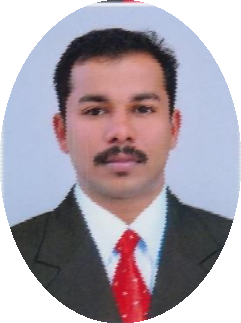 Sagil-393001@2freemail.comTo associate with the fast growing organization that gives me scope to update my knowledge and skills according to latest trends and to be a part of a team that dynamically works towards the growth of organization and gains satisfaction thereof.Nationality	: IndianDate of birth	: 09-02-1993 Marital status	: Single Current location : Dubai, UAE SAGIL PROFILE SUMMERYB.com qualified Accountant with Three years of experienceExpert in accounting software Tally Erp-9Advanced knowledge of Microsoft Excel and wordWORK HISTORYJOHNS HONDA THRISSUR ACCOUNTANT01-02-2017 TO 08-02-2019 FOR 2 YEARS.DIAMOND HALL MARKET CENTER THRISSUR. ACCOUNTANTFOR 6 MONTHS.SOPANAM HERITAGE GURUVAYUR. ACCOUNTANTFOR 6 MONTHS.Analysis of monthly balance sheet accounts for corporate reporting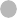 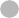 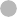 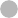 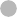 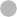 Compiled general ledger entries on a short schedule with nearly 100% accuracyHandling monthly journal entries, accounts and various ledgersPreparation of final accounts computerization accounts of almost all type of business organisation using tally 9.0Preparation of cash book-purchase day book-sales day book- purchase return book-sales return book and other subsidiary books.Managing monthly sales and market expenses Preparation of balance sheetACADEMIC QUALIFICAIONBACHELOR DEGREE OF COMMERCE CORE SPECIALISATION: FINANCE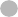 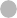 HIGHER SECONDARY EDUCATION, BOARD OF HSE KERALAS.S.L.C. BOARD OF PUBLIC EXAMINATION.CERTIFICATIONSDIPLOMA IN CORPORATE ACCOUNTS AND MANAGEMENT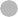 KEY SKILLSAbility to work under pressure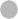 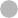 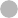 Strong analytical and problem solving skillsStrong interpersonal and communication skills Organizational and Time managementExperience working with ERP like Tally and other customizedAccounting softwareEXTRA CURRICULAR ACTIVITIESWorked as an enroller of the health card renewal  programme held by Kerala government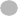 Worked as an arts secretary at co operative college Thrissur